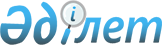 О внесении изменений и дополнения в приказ Министра транспорта и коммуникаций Республики Казахстан от 7 марта 2007 года № 59 "Об организации движения автотранспортных средств по автомобильным дорогам общего пользования республиканского значения Республики Казахстан в дневное и вечернее время летнего периода"
					
			Утративший силу
			
			
		
					Приказ Министра транспорта и коммуникаций Республики Казахстан от 18 февраля 2008 года № 56. Зарегистрирован в Министерстве юстиции Республики Казахстан 27 февраля 2008 года № 5155. Утратил силу приказом Министра транспорта и коммуникаций Республики Казахстан от 27 апреля 2012 года № 211

      Сноска. Утратил силу приказом Министра транспорта и коммуникаций РК от 27.04.2012 № 211.      В соответствии со статьей 18 Закона Республики Казахстан "Об автомобильных дорогах", в целях обеспечения сохранности автомобильных дорог  ПРИКАЗЫВАЮ : 

      1. Внести в приказ Министра транспорта и коммуникаций Республики Казахстан от 7 марта 2007 года N 59 "Об организации движения автотранспортных средств по автомобильным дорогам общего пользования республиканского значения Республики Казахстан в дневное и вечернее время летнего периода" (зарегистрированный в Реестре государственной регистрации нормативных правовых актов за N 4568, опубликованный в газете "Юридическая газета" 27 марта 2007 года N 45 (1248)) следующие изменения и дополнение: 

      подпункт 2) пункта 1 исключить; 

      пункт 2 изложить в следующей редакции:  

      "2. Установить сроки ежегодного действия временных ограничений движения для IV дорожно-климатической зоны - с 1 июня по 31 августа соответствующего года, для V дорожно-климатической зоны - с 15 мая по 15 сентября соответствующего года согласно приложению 3 к настоящему приказу;"; 

      в пункте 3 слова "развития транспортной инфраструктуры Министерства транспорта и коммуникаций Республики Казахстан (Кутербеков Д.К.)" заменить словами "автомобильных дорог Министерства транспорта и коммуникаций Республики Казахстан"; 

      в пункте 4 слова "(Турлыханов К.Б.)" исключить; 

      в пункте 5 слова "Кусаинова А.К." заменить словами "Кутербекова Д.К."; 

      дополнить приложением 3 согласно приложению к настоящему приказу. 

      2. Комитету автомобильных дорог Министерства транспорта и коммуникаций Республики Казахстан (Сагинов З.С.) обеспечить государственную регистрацию настоящего приказа в Министерстве юстиции Республики Казахстан. 

      3. Настоящий приказ вводится в действие по истечении десяти календарных дней после его официального опубликования.       Министр       "СОГЛАСОВАНО" 

      Министр внутренних дел  

      Республики Казахстан        "СОГЛАСОВАНО" 

      Министр по чрезвычайным ситуациям 

      Республики Казахстан 

      18 февраля 2008 года 

Приложение             

к приказу Министра        

транспорта и коммуникаций    

Республики Казахстан       

от 18 февраля 2008 года N 56  "Приложение 3           

к приказу Министра        

транспорта и коммуникаций     

Республики Казахстан        

от 7 марта 2007 года N 59"     Перечень областей, 

расположенных в IV дорожно-климатической зоне       1. Акмолинская область 

      2. Актюбинская область 

      3. Восточно-Казахстанская область 

      4. Западно-Казахстанская область 

      5. Карагандинская область (Карагандинский регион) 

      6. Костанайская область 

      7. Павлодарская область 

      8. Северо-Казахстанская область  Перечень областей, 

расположенных в V дорожно-климатической зоне       1. Алматинская область 

      2. Атырауская область 

      3. Жамбылская область 

      4. Карагандинская область (Жезказганский регион) 

      5. Кызылординская область 

      6. Мангистауская область 

      7. Южно-Казахстанская область 
					© 2012. РГП на ПХВ «Институт законодательства и правовой информации Республики Казахстан» Министерства юстиции Республики Казахстан
				